北京科技职业学院2021届毕业生就业招聘活动月邀请函尊敬的用人单位：随着2020年疫情防控逐步开放，广大企业复工复产需要大量人才，高校毕业生就业问题亟待解决，学校定于9月18日-10月18日期间，举办2021届北京科技职业学院实习生就业招聘活动月，主要以应聘面试技巧讲座、线上网络招聘宣讲、线上招聘岗位发布、线下宣讲、课程录制等多种渠道来更好的服务毕业生。（毕业生离校实习时间是9月底-10月中旬）。诚邀各用人单位参会。举办时间：2020年9月18日-10月18日15∶40-18∶00举办地点：宣讲会（微格教室3）、励精楼录播教室、北科就业网、毕业生微信招聘群参会实习生：2020届实习生940人报名方式：参会用人单位将《营业执照》(副本)、招聘启示、《招聘活动月参会回执》(见附件1，参会回执请务必以word文档形式发送，切勿发送扫描件。)电子文档于2020年10月18日前发送至邮箱job@5aaa.com防疫要求：参加线下宣讲会的用人单位人员来校，我们会根据回执单信息提前上报学校集团领导审核批准，在校门口出示健康码，接受体温检测，佩戴好口罩依次排队进场，人员排队间隔1米以上。六、联系人、联系电话及地址:联系人：王老师联系电话：010-80713108学校地址：北京市昌平区沙河沙阳路18号（见下图）北京科技职业学院招生就业处                                    2020年9月4日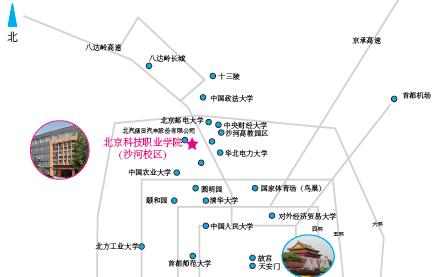 乘车线路：公交路线- 从德胜门乘坐919、345等公交车到沙河转 519路、昌20路、昌53路到老牛湾站下车； 地铁路线- 从地铁13号线龙泽站换乘519路公交车到老牛湾站下车； 自驾路线-G6高速（京藏高速）出京方向沙河出口出，沙河桥下左转西行1公里见学校指示牌左转； G6高速（京藏高速）进京方向小汤山出口出，南行第四个红绿灯（阳坊方向）右转1公里见学校指示牌左转； G7高速（京新高速）出京方向沙河出口出，红绿灯右转东行500米见学校指示牌右转。附件1：参会回执函附件2：实习生分专业统计表单 位 情 况单位名称单 位 情 况单位地址单 位 情 况参 会 人（只限2人）身份证号单 位 情 况参 会 人（只限2人）身份证号单 位 情 况公司网址联系电话招 聘 需 求具体活动具体活动是否参加预约线下时间招 聘 需 求面试技巧讲座面试技巧讲座招 聘 需 求线上网络招聘宣讲线上网络招聘宣讲招 聘 需 求线下招聘宣讲线下招聘宣讲招 聘 需 求线上招聘岗位发布线上招聘岗位发布     当天发布招 聘 需 求课程录制课程录制备注学院专业国际幼教学院商务英语国际幼教学院商务英语(幼儿英语)国际幼教学院社区康复国际幼教学院社区康复(自闭症康复师)航空产业与服务学院旅游管理(乘务管理)技术应用学院工程造价技术应用学院工程造价(昌平区沙河校区)技术应用学院计算机网络技术技术应用学院计算机应用技术技术应用学院汽车运用与维修技术技术应用学院软件技术技术应用学院软件技术(三维数字技术)经济管理学院法律事务经济管理学院会计经济管理学院酒店管理经济管理学院酒店管理(零学费订单班)经济管理学院连锁经营管理经济管理学院连锁经营管理(连锁企业人力资源管理)经济管理学院旅游管理经济管理学院审计经济管理学院市场营销经济管理学院物流管理艺术设计学院数字媒体艺术设计艺术设计学院艺术设计艺术设计学院艺术设计(电脑艺术设计)艺术设计学院艺术设计(广告设计)艺术设计学院艺术设计(环境空间艺术设计)总计